      БЮЛЛЕТЕНЬ «ОФИЦИАЛЬНЫЙ   ВЕСТНИК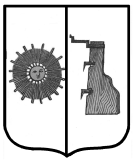         ПРОГРЕССКОГО  СЕЛЬСКОГО ПОСЕЛЕНИЯ»№ 13      1 июня     2023   годаБоровичская межрайонная прокуратура информируетВ Боровичах мужчина осуждён за умышленное причинение тяжкого вреда здоровью, опасного для жизни человека, совершенное с применением предмета, используемого в качестве оружияБоровичский районный суд с участием работника Боровичской межрайонной прокуратуры вынес приговор в отношении ранее не судимого местного жителя. Мужчина, будучи в состоянии алкогольного опьянения, в ходе ссоры с потерпевшим, применил нож хозяйственно-бытового назначения, используя в качестве оружия, умышленно нанес последнему один удар в область грудной клетки. В результате таких действий, потерпевшему причинён тяжкий вред здоровью, опасный для жизни человека.Гражданин признан виновным, ему назначено наказание в виде лишения свободы на срок 3 года с отбыванием наказания в исправительной колонии общего режима.В Боровичах мужчина осуждён за тайное хищение чужого имущества с причинением значительного ущербаБоровичский районный суд с участием работника Боровичской межрайонной прокуратуры вынес приговор в отношении ранее  судимого местного жителя. Мужчина, воспользовался тем, что за его преступными действиями никто не наблюдает, совершил кражу мобильного телефона в чехле, чем причинил ущерб на общую сумму более 8 000 рублей. Суд признал его виновным, назначил наказание в виде лишения свободы на срок 10 месяцев с отбыванием наказания в исправительной колонии строгого режима.В Боровичах мужчина осуждён за повторное управление автомобиля в нетрезвом видеБоровичский районный суд с участием работника Боровичской межрайонной прокуратуры вынес приговор в отношении ранее не судимого местного жителя. Ранее, мужчина привлекался за подобное деяние к административной ответственности, однако, совершил его вновь. Он признан виновным, назначено наказание в виде обязательных работ на срок 240 часов с лишением права заниматься деятельностью, связанной с управлением транспортными средствами на срок 2 года 6 месяцев.В Боровичах мужчина осужден за умышленное причинение средней тяжести вреда здоровью, не опасного для жизни человека, совершенное с применением предмета, используемого в качестве оружияБоровичский районный суд с участием работника Боровичской межрайонной прокуратуры вынес приговор в отношении ранее судимого жителя. Находясь в жилом помещении, обвиняемый на почве внезапно возникших личных неприязненных отношений, учинил ссору с супругой, в ходе которой, используя металлическую кочергу в качестве оружия, нанес последней один удар кочергой по руке, ноге, позже не менее двух ударов ногой по туловищу. В результате таких действий потерпевшей причинён средней тяжести вред здоровью, не опасный для жизни человека и не повлекший последствия, указанные в ст. 111 УК РФ, но вызвавший длительное расстройство здоровья.Гражданин признан виновным, по совокупности преступлений ему назначено наказание в виде лишения свободы на срок 5 лет с отбыванием наказания в исправительной колонии общего режима.2В Боровичах мужчина осужден за умышленное причинение средней тяжести вреда здоровью, не опасного для жизни человекБоровичский районный суд с участием работника Боровичской межрайонной прокуратуры вынес приговор в отношении ранее судимого жителя. Находясь в помещении банного комплекса ФОК «Олимп», обвиняемый на почве внезапно возникших личных неприязненных отношений, учинил ссору с потерпевшим, в ходе которой, нанес последнему два удара кулаком в область лица. В результате таких действий потерпевшему причинён средней тяжести вред здоровью, не опасный для жизни человека и не повлекший последствия, указанные в ст. 111 УК РФ, но вызвавший длительное расстройство здоровья.Гражданин признан виновным, ему назначено наказание в виде ограничения свободы на срок 6 месяцев.В Боровичах мужчина осужден за двенадцать хищений чужого имущества, а также за шесть мелких хищений, будучи ранее подвергнутым административному наказанию за мелкое хищение.Гражданин признан виновным, по совокупности преступлений ему назначено наказание в виде лишения свободы на срок 2 года с отбыванием наказания в исправительной колонии особого режима с ограничением свободы на срок 9 месяцев.В Боровичах мужчина осуждён за открытое хищение чужого имущества Боровичский районный суд с участием работника Боровичской межрайонной прокуратуры вынес приговор в отношении ранее судимого местного жителя. Мужчина, находясь в торговом зале одного из сетевых магазинов «Берёзка», совершил открытое хищение алкогольных напитков, чем причинил ущерб на сумму более 500 рублей. Суд признал его виновным, назначил наказание в виде лишения свободы сроком на 9 месяцев условно с испытательным сроком на 1 год. В Боровичах мужчина осужден за неуплату алиментовБоровичский районный суд с участием работника Боровичской межрайонной прокуратуры вынес приговор в отношении ранее не судимого местного жителя. Мужчина ранее привлекался к административной ответственности за неуплату алиментов на своего несовершеннолетнего ребенка, однако продолжил без уважительных причин не выплачивать алименты. Гражданин признан виновным, ему назначено наказание в виде 8 месяцев исправительных работ с удержанием 10% заработной платы в доход государства.В Боровичах мужчина осуждён за тайное хищение чужого имущества с причинением значительного ущербаБоровичский районный суд с участием работника Боровичской межрайонной прокуратуры вынес приговор в отношении ранее судимого местного жителя. Мужчина, воспользовался тем, что за его преступными действиями никто не наблюдает, совершил кражу мобильного телефона в чехле, чем причинил ущерб на общую сумму более 10 000 рублей. Суд признал его виновным, назначил наказание в виде обязательных работ на срок 250 часов.Боровичская межрайонная прокуратура пресекла нарушения при организации работы по охране лесов перед пожароопасным периодом Боровичская межрайонная прокуратура провела проверку соблюдения законодательства о пожарной безопасности в лесах.Установлено, что на территории ЛПС-3 НОАУ «Боровичский лесхоз» находится гусеничная транспортная машина, снегоболотоход гусеничный, а также бульдозер в неисправном состоянии.Наличие неисправной техники в преддверии пожароопасного периода влечёт угрозу ненадлежащего исполнения полномочий по охране лесов от пожаров, может повлечь негативные последствия в случае возникновения лесного пожара и является недопустимым. По данным фактам прокурор внес директору НОАУ «Боровичский лесхоз» представление, которое рассмотрено и удовлетворено, виновное должностное лицо привлечено к дисциплинарной ответственности.В настоящее время нарушения устранены.Житель Санкт-Петербурга осужден к 10 годам лишения свободы за сбыт наркотических средств в значительном и  в крупном размерах, совершенный в составе преступной группыБоровичским районный суд с участием представителя Боровичской межрайонной прокуратуры вынес обвинительный приговор по уголовному делу в отношении ранее не судимого 22-летнего жителя Санкт-Петербурга Фёдора Попова. Он признан виновным в совершении 8 преступлений по ч. 3 ст. 30, п. «а» 3ч. 4 ст. 228.1 УК РФ (покушение на незаконный сбыт наркотических средств, совершенный организованной группой с использованием сети Интернет, в значительном размере), а также в 3 преступлениях по ч. 3 ст. 30, п. п. «а», «г» ч. 4 ст. 228.1 УК РФ (покушение на незаконный сбыт наркотических средств, совершенный организованной группой с использованием сети Интернет, в крупном размере)Судом установлено, что в январе 2022 года Попов получил от иного лица через сеть Интернет информацию о размещении наркотического средства общей массой не менее 74 гр. в Ленинградской области.Впоследствии он забрал наркотик из тайника, часть которого общей массой не менее 74 гр. разместил на участке автодороги А-122 Боровичи - Пестово.Однако преступная деятельность подсудимого была пресечена сотрудниками полиции, наркотик изъят.Вину в совершении преступления подсудимый признал частично.Суд, с учетом позиции представителя межрайонной прокуратуры, по совокупности преступлений назначил ему наказание в виде 10 лет лишения свободы в колонии строгого режима.В Боровичах двое местных жителей оштрафованы за взаимные оскорбления Боровичской межрайонной прокуратурой по обращению местных жителей проведена проверка по факту их взаимного оскорбления.Установлено, что в январе 2023 года между двумя жителями д. Приозерье, Боровичского района возник конфликт в связи с ранее неприязнью по поводу бесконтрольного выгула собак.В ходе возникшей ссоры мужчины высказывали оскорбления в адрес друг друга в неприличной форме, унижающих честь и достоинство.По данному факту прокурор в отношении мужчин возбудил дела об административных правонарушениях по ч. 1 ст. 5.61 КоАП РФ (оскорбление).По материалам прокурорской проверки местные жители оштрафованы на 3000 рублей каждый.Житель Боровичей осужден за кражу денег с банковского счетаБоровичский районный суд с участием представителя Боровичской межрайонной прокуратуры вынес обвинительный приговор по уголовному делу в отношении ранее судимого 20-летнего жителя г.Окуловка – Максима Евлампиева. Он признан виновным в совершении преступления, предусмотренного п. «г» ч. 3 ст. 158 УК РФ (кража, совершенная с банковского счета).Судом установлено, что в апреле 2022 года Евлампиев обманным путем завладел банковской картой, принадлежащей местной жительнице.В дальнейшем Евлампиев, с помощью ранее знакомого мужчины, неосведомленного о его преступных намерениях, находясь в помещении магазина «Магнит-Косметик» в г. Боровичи, воспользовался указанной банковской картой, при помощи банкомата осуществил операцию по снятию денежных средств в сумме 5 000 рублей. Вину в совершении преступления подсудимый признал полностью.Суд, с учетом позиции представителя межрайонной прокуратуры, назначил ему наказание в виде 2 лет 4 месяцев лишения свободы в колонии общего режима.Боровичская межрайонная прокуратура добилась предоставления мужчине жилого помещения, взамен аварийного в многоквартирном домеБоровичская межрайонная прокуратура провела проверку исполнения жилищного законодательства.Установлено, что одному из жителей многоквартирного дома по пер. Кирпичный в г. Боровичи на праве собственности принадлежит квартира.Постановлением администрации данный дом признан аварийным и подлежащим сносу, принято решение об изъятии для муниципальных нужд земельного участка, расположенного под ним. На основании этого постановления администрация должна была в срок до 31.12.2022 предоставить собственникам жилых помещений данного многоквартирного дома возмещение.Вместе с тем в нарушение норм закона пригодное для проживания жилое помещение собственнику не предоставлено.В этой связи прокурор направил в суд исковое заявление об обязании администрации Боровичского муниципального района предоставить в собственность мужчине пригодное для проживания жилье.Требования прокуратуры решением суда удовлетворены.В настоящее время решение суда исполнено, гражданину предоставлено жилое помещение.4	В Боровичах женщина осуждена за покушение на тайное хищение чужого имущества с банковского счетаБоровичский районный суд с участием работника Боровичской межрайонной прокуратуры вынес приговор в отношении ранее не судимой местной жительницы г. Боровичи. Женщина, воспользовалась тем, что за ее преступными действиями никто не наблюдает, завладела банковской картой, которой посредством бесконтактной оплаты, из корыстных побуждений, произвела с ее помощью операции по оплате товарно-материальных ценностей в сетевых магазинах. Однако, обвиняемая, не смогла довести свой преступный умысел до конца по независящим от нее обстоятельствам, по причине того, что данная банковская карта была заблокирована. Суд признал ее виновной, назначил наказание в виде штрафа в доход государства в сумме 110 000 рублей.По требованию Боровичской межрайонной прокуратуры ликвидирована несанкционированная свалка Боровичская межрайонная прокуратура провела проверку соблюдения требований природоохранного законодательства.Установлено, что на территории Железковского сельского поселения расположена несанкционированная свалка твердых коммунальных отходов, расположенная на левом берегу ручья, д. Скреплева-Горушка, рядом с колодцем общественного пользования. При этом администрацией Железковского сельского поселения мер по её ликвидации не принято.По данному факту межрайонный прокурор внес главе администрации сельского поселения представление, которое рассмотрено и удовлетворено, виновное должностное лицо привлечено к дисциплинарной ответственности.В настоящее время свалка ликвидирована.В Боровичах благодаря вмешательству прокуратуры молодой человек, относящийся к категории детей, оставшихся без попечения родителей получил жильеБоровичская межрайонная прокуратура провела проверку исполнения законодательства о несовершеннолетних в части обеспечения жильем детей- сирот и детей, оставшихся без попечения родителей.Установлено, что молодой человек, относящийся к категории детей, оставшихся без попечения родителей, включенный органом местного самоуправления в список лиц, имеющих право на предоставление жилых помещений, обеспечен им не был.В нарушение требований закона по достижении совершеннолетия ему не предоставлено благоустроенное жилое помещение, отвечающие санитарным и техническим требованиям.По данному факту прокурор внес представление главе администрации Боровичского муниципального района с требованием обеспечить жильем молодого человека, относящегося к категории детей, оставшихся без попечения родителей.В настоящее время молодому человеку предоставлена благоустроенная квартира.В Боровичах мужчина осуждён за покушение на открытое хищение чужого имущества Боровичский районный суд с участием работника Боровичской межрайонной прокуратуры вынес приговор в отношении ранее судимого местного жителя г. Боровичи. Мужчина, будучи в состоянии алкогольного опьянения, находясь в торговом зале одного из сетевых магазинов «Пятерочка», совершил открытое хищение алкогольных напитков, однако не довел свой преступный умысел до конца по независящим от него обстоятельствам, так как был задержан сотрудником магазина.Суд признал его виновным, назначил наказание в виде 7 месяцев лишения свободы условно с испытательным сроком на 10 месяцев.В Боровичах житель Мошенского района осужден за умышленное причинение средней тяжести вреда здоровью, не опасного для жизни человекаБоровичский районный суд с участием работника Боровичской межрайонной прокуратуры вынес приговор в отношении ранее не судимого жителя Мошенского района. Находясь в жилом помещении, обвиняемый на почве внезапно возникших личных неприязненных отношений, учинил ссору с потерпевшим, в ходе которой, нанес последнему не менее одного удара в область лица. В результате таких действий потерпевшему причинён средней тяжести вред здоровью, не опасного для жизни человека и не повлекшего последствия, указанные в ст. 111 УК РФ, но вызвавшего длительное расстройство здоровья.Гражданин признан виновным, ему назначено наказание в виде ограничения свободы на срок 8 месяцев.5В Боровичах мужчина осуждён за тайное хищение чужого имущества с незаконным проникновением в помещение, с причинением значительного ущербаБоровичский районный суд с участием работника Боровичской межрайонной прокуратуры вынес приговор в отношении ранее не судимого местного жителя. Мужчина, воспользовался тем, что за его преступными действиями никто не наблюдает, незаконно проник в жилое помещение и совершил кражу алкоголе содержащих напитков, табачные изделия, а также бензопилу, чем причинил ущерб гражданину на сумму более 8 000 рублей. Суд признал его виновным, назначил наказание в виде лишения свободы сроком на 1 год условно. В Боровичах бывший председатель ликвидационной комиссии КПК «ОК-Мста» осуждена за злоупотребление полномочиямиБоровичский районный суд с участием представителя Боровичской межрайонной прокуратуры вынес обвинительный приговор по уголовному делу в отношении председателя ликвидационной комиссии КПК «ОК-МСТА» Натальи Чечельницкой. Она признана виновной в совершении преступления, предусмотренного ч. 1 ст. 201 УК РФ (злоупотребление полномочиями).Судом установлено, что в период с марта 2018 года по январь 2021 года Чечельничкая, являясь председателем ликвидационной комиссии Кооператива, в целях извлечения выгод и преимуществ, выраженных в продаже имущества по явно заниженной стоимости, принадлежащего Кооперативу, продала данное имущество в пользу третьего лица.В результате таких действий КПК «ОК-Мста» причинён ущерб на общую сумму 20 млн. руб.Вину в совершении преступления подсудимая не признала.Приговором суда ей назначено наказание в виде штрафа в размере 150 тыс. руб.В Боровичах благодаря вмешательству прокуратуры сирота получил жильеБоровичская межрайонная прокуратура провела проверку исполнения законодательства о несовершеннолетних в части обеспечения жильем детей- сирот и детей, оставшихся без попечения родителей.Установлено, что сирота, включенный органом местного самоуправления в список лиц, имеющих право на предоставление жилых помещений, обеспечен им не был.По данному факту прокурор направил в суд исковое заявление об обязании районной администрации обеспечить сироту жильем.Решениями суда требования прокуратуры удовлетворены в полном объеме.В настоящее время молодому человеку предоставлена благоустроенная квартира.По требованию Боровичской межрайонной прокуратуры ликвидирована несанкционированная свалка Боровичская межрайонная прокуратура провела проверку соблюдения требований природоохранного законодательства.Установлено, что на территории Железковского сельского поселения расположена несанкционированная свалка твердых коммунальных отходов, расположенная на территории Лукского кладбища со стороны южной границы д. Лука. При этом администрацией Железковского сельского поселения мер по её ликвидации не принято.По данному факту межрайонный прокурор внес главе администрации сельского поселения представление, которое рассмотрено и удовлетворено, виновное должностное лицо привлечено к дисциплинарной ответственности.В настоящее время свалка ликвидирована.Житель Боровичей осужден за кражу денег с банковского счета Боровичский районный суд с участием представителя Боровичской межрайонной прокуратуры вынес обвинительный приговор по уголовному делу в отношении ранее судимого 37-летнего жителя г. Боровичи Виталия Ракеева. Он признан виновным в совершении преступления, предусмотренного п. «г» ч. 3 ст. 158 УК РФ (кража, совершенная с банковского счета).Судом установлено, что в январе 2021 года Ракеев, находясь по месту жительства потерпевшего, получил от него СИМ карту, абонентский номер которой привязан к уничтоженной кредитной карте потерпевшего, но на счете которой имелись денежные средства, для перевода на дебетовую карту потерпевшего и снятия в банкомате денежных средств в сумме 20 000 руб. в займы.6Так получив от потерпевшего СИМ карту и банковскую дебетовую карту, Ракеев передал их мужчине, который через сайт sberbank.ru произвел вход в личный кабинет «Сбербанк Онлайн»  и произвел перевод денежных средств. После чего, с помощью банкомата осуществил операцию по снятию денежных средств на общую сумму 96 000 рублей и передал их подсудимому. Впоследствии похищенными денежными средствами Ракеев распорядился по своему усмотрению.Вину в совершении преступления подсудимый признал полностью.Суд, с учетом позиции представителя прокуратуры, назначил ему наказание в виде 1 года 2 месяца лишения свободы в колонии общего режима.Житель Санкт-Петербурга осужден к 10 годам лишения свободы за сбыт наркотических средств в значительном и  в крупном размерах, совершенный в составе преступной группыБоровичским районный суд с участием представителя Боровичской межрайонной прокуратуры вынес обвинительный приговор по уголовному делу в отношении ранее не судимого 22-летнего жителя Санкт-Петербурга Фёдора Попова. Он признан виновным в совершении 8 преступлений по ч. 3 ст. 30, п. «а» ч. 4 ст. 228.1 УК РФ (покушение на незаконный сбыт наркотических средств, совершенный организованной группой с использованием сети Интернет, в значительном размере), а также в 3 преступлениях по ч. 3 ст. 30, п. п. «а», «г» ч. 4 ст. 228.1 УК РФ (покушение на незаконный сбыт наркотических средств, совершенный организованной группой с использованием сети Интернет, в крупном размере)Судом установлено, что в январе 2022 года Попов получил от иного лица через сеть Интернет информацию о размещении наркотического средства общей массой не менее 74 гр. в Ленинградской области.Впоследствии он забрал наркотик из тайника, часть которого общей массой не менее 74 гр. разместил на участке автодороги А-122 Боровичи - Пестово.Однако преступная деятельность подсудимого была пресечена сотрудниками полиции, наркотик изъят.Вину в совершении преступления подсудимый признал частично.Суд, с учетом позиции представителя межрайонной прокуратуры, по совокупности преступлений назначил ему наказание в виде 10 лет лишения свободы в колонии строгого режима.В Боровичах мужчина осуждён за тайное хищение чужого имущества с причинением значительного ущербаБоровичский районный суд с участием работника Боровичской межрайонной прокуратуры вынес приговор в отношении ранее судимого местного жителя. Мужчина, воспользовался тем, что за его преступными действиями никто не наблюдает, совершил кражу ноутбука и компьютерной мыши, чем причинил ущерб на общую сумму более 10 000 рублей. Суд признал его виновным, назначил наказание в виде штрафа в доход государства в сумме 10 000 рублей.Житель Пскова осужден к 9 годам лишения свободы за незаконный оборот наркотиков в крупнов,значительном и особо крупном размерахБоровичский районный суд с участием представителя Боровичской межрайонной прокуратуры вынес обвинительный приговор по уголовному делу в отношении ранее не судимого 37-летнего жителя Пскова Александра Гусева. Он признан виновным в совершении 3 преступлений по ч. 3 ст. 30, п. «г» ч. 4 ст. 228.1 УК РФ, 2 преступлений по ч. 3 ст. 30, ч. 5 ст. 228.1 УК РФ, а также п. «б» ч. 3 ст. 228.1 УК РФ и ч. 3 ст. 30, п. «б» ч. 2 ст. 228.1 УК РФ (покушение на незаконный сбыт наркотических средств, совершенный с использованием сети Интернет, в значительном, крупном и особо крупном размерах).Судом установлено, что в январе 2022 года Гусев приобрел у иного лица через сеть Интернет наркотическое средство на общею сумму 2 000 000 рублей. Гусев получил от иного лица через сеть Интернет информацию о размещении наркотического средства общей массой более 6 000 гр. в Ленинградской области. После этого он забрал наркотик из тайника, с целью последующего сбыта расфасовал его на разовые доли и разместил их в «закладках» в Боровичском районе.Впоследствии преступная деятельность Гусева была пресечена сотрудниками полиции, наркотическое средство изъято.Вину в совершении преступлений подсудимый признал полностью.Суд, с учетом позиции представителя прокуратуры, по совокупности преступлений назначил ему наказание в виде 9 лет лишения свободы в колонии строгого режима.7В Боровичах мужчина осужден за неуплату алиментовБоровичский районный суд с участием работника Боровичской межрайонной прокуратуры вынес приговор в отношении ранее не судимого местного жителя. Мужчина ранее привлекался к административной ответственности за неуплату алиментов на своего несовершеннолетнего ребенка, однако продолжил без уважительных причин не выплачивать алименты. Гражданин признан виновным, ему назначено наказание в виде 4 месяцев исправительных работ с удержанием 5% заработной платы в доход государства.В Боровичах мужчина осуждён за тайное хищение чужого имущества с причинением значительного ущербаБоровичский районный суд с участием работника Боровичской межрайонной прокуратуры вынес приговор в отношении ранее судимого местного жителя. Мужчина, воспользовался тем, что за его преступными действиями никто не наблюдает, совершил кражу мобильного телефона, чем причинил ущерб на общую сумму 7 000 рублей. Суд признал его виновным, назначил наказание в виде лишения свободы сроком на 1 год условно с испытательным сроком на 1 год.В Боровичах мужчина осужден за угрозу убийством, при наличии оснований опасаться осуществления этой угрозыБоровичский районный суд с участием работника Боровичской межрайонной прокуратуры вынес приговор в отношении ранее судимого местного жителя. Мужчина, будучи в состоянии алкогольного опьянения, учинил ссору с супругой, в ходе которой держа в руке два хлеборезных ножа, приставил их к грудной клетке последней высказал угрозу убийством, которую потерпевшая восприняла как реальную угрозу, с учетом активных противоправных действий супруга.В судебном заседании обвиняемый признал вину.Суд признал его виновным, назначил наказание в виде лишения свободы сроком на 9 месяцев условно с испытательным сроком на 1 год.В Боровичах мужчина осужден за неуплату алиментовБоровичский районный суд с участием работника Боровичской межрайонной прокуратуры вынес приговор в отношении ранее судимого местного жителя. Мужчина ранее привлекался к административной ответственности за неуплату алиментов на свою несовершеннолетнею дочь, однако продолжил без уважительных причин не выплачивать алименты. Гражданин признан виновным, с учетом сложения наказаний, ему назначено наказание в виде лишения свободы на срок 6 месяцев 6 дней с отбыванием наказания в колонии-поселении.В Боровичах мужчина осужден за совершение иных насильственных действийБоровичский районный суд с участием работника Боровичской межрайонной прокуратуры вынес приговор в отношении ранее судимого местного жителя. Мужчина, будучи ранее подвергнутым к уголовной ответственности за преступление, совершенное с применением насилия, на почве внезапно возникших личных неприязненных отношений, учинил ссору с потерпевшей, в ходе которой, умышлено  нанес последней иные насильственные действия. В результате таких действий потерпевшая испытала физическую боль, однако ей не был причинён вред здоровью.Гражданин признан виновным, ему назначено наказание в виде ограничения свободы на 6 месяцев.В Боровичах мужчина осужден за неуплату алиментовБоровичский районный суд с участием работника Боровичской межрайонной прокуратуры вынес приговор в отношении ранее не судимого местного жителя. Мужчина ранее привлекался к административной ответственности за неуплату алиментов на свою несовершеннолетнею дочь, однако продолжил без уважительных причин не выплачивать алименты. Гражданин признан виновным, ему назначено наказание в виде 5 месяцев исправительных работ с удержанием 5% заработной платы в доход государства.В Боровичах мужчина осуждён за тайное хищение чужого имущества с причинением значительного ущербаБоровичский районный суд с участием работника Боровичской межрайонной прокуратуры вынес приговор в отношении ранее судимого местного жителя. Мужчина, воспользовался тем, что за его преступными действиями никто не наблюдает, совершил кражу капота автомобиля и аккумулятор, чем 8причинил ущерб на общую сумму более 8 000 рублей. Суд признал его виновным, назначил наказание в виде обязательных работ на срок 180 часов.В Боровичах мужчина осужден за тайное хищение чужого имущества с банковского счетаБоровичский районный суд с участием работника Боровичской межрайонной прокуратуры вынес приговор в отношении ранее судимого местного жителя. Мужчина, завладел банковской картой, которой посредством бесконтактной оплаты, из корыстных побуждений, произвел с ее помощью операции по оплате товарно-материальных ценностей в сетевых магазинах. Чем причинил ущерб на общую сумму более 600 рублей. Суд признал его виновным, назначил наказание в виде лишения свободы сроком на 9 месяцев с отбыванием наказания в исправительной колонии особого режима.В Боровичах мужчина осуждён за мелкое хищения чужого имущества, будучи ранее подвергнутым административному наказаниюБоровичский районный суд с участием работника Боровичской межрайонной прокуратуры вынес приговор в отношении ранее судимого местного жителя. Мужчина, будучи ранее привлеченным к административной ответственности за мелкое хищение,  воспользовался тем, что за его преступными действиями никто не наблюдает, совершил кражу продуктов питания в сетевом магазине «Пятерочка», чем причинил ущерб на общую сумму более 700 рублей. Суд признал его виновным, назначил наказание по совокупности преступлений в виде лишения свободы сроком на 8 месяцев с отбыванием наказания в колонии-поселении. В Боровичах мужчина осуждён за повторное управление автомобиля в нетрезвом видеБоровичский районный суд с участием работника Боровичской межрайонной прокуратуры вынес приговор в отношении ранее не судимого местного жителя. Ранее, мужчина привлекался за подобное деяние к административной ответственности, однако, совершил его вновь. Он признан виновным, назначено наказание в виде обязательных работ на срок 200 часов с лишением права заниматься деятельностью, связанной с управлением транспортными средствами на срок 2 года.В Боровичах мужчина осужден за неуплату алиментовБоровичский районный суд с участием работника Боровичской межрайонной прокуратуры вынес приговор в отношении ранее не судимого местного жителя. Мужчина ранее привлекался к административной ответственности за неуплату алиментов на свою несовершеннолетнею дочь, однако продолжил без уважительных причин не выплачивать алименты. Гражданин признан виновным, ему назначено наказание в виде лишения свободы на срок 6 месяцев условно.В Боровичах мужчина осуждён за тайное хищение чужого имущества с причинением значительного ущербаБоровичский районный суд с участием работника Боровичской межрайонной прокуратуры вынес приговор в отношении ранее не судимого местного жителя Мошенского района. Мужчина, воспользовался тем, что за его преступными действиями никто не наблюдает, совершил кражу мобильного телефона, чем причинил ущерб на общую сумму более 5 000 рублей. Суд признал его виновным, назначил наказание в виде обязательных работ на срок 180 часов.В Боровичах женщина осуждена за покушение на тайное хищение чужого имущества с банковского счетаБоровичский районный суд с участием работника Боровичской межрайонной прокуратуры вынес приговор в отношении ранее не судимого жителя г. Великий Новгород. Мужчина, противоправно завладел банковской картой, которой посредством бесконтактной оплаты, из корыстных побуждений, произвел с ее помощью операции по оплате товарно-материальных ценностей в сетевых магазинах и АЗС. Однако, обвиняемый, не смог довести свой преступный умысел до конца по независящим от него обстоятельствам, по причине того, что данная банковская карта была заблокирована. Суд признал его виновным, назначил наказание в виде лишения свободы на срок 10 месяцев условно с испытательным сроком на 10 месяцев.Учредитель бюллетеняСовет депутатов Прогресского сельского поселенияВремя подписания в печать:31.05.2023по графику- 12. 00; фактически- 12.00Редакция, издатель, распространительАдминистрация Прогресского сельского поселенияАдрес редакции: Новгородская область,Боровичский район, п. Прогресс, ул. Зелёная, д.13E-mail: adm-progress@yandex.ruГлавный редактор С.В. Николаевател. 47-471, 47-542тираж- 3 экз.Бесплатно